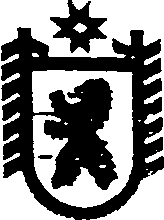 Республика КарелияАДМИНИСТРАЦИЯ СЕГЕЖСКОГО МУНИЦИПАЛЬНОГО РАЙОНАПОСТАНОВЛЕНИЕот   17  апреля   2017  года  №  235 СегежаОб утверждении Порядкасоставления и утверждения плана финансово-хозяйственной деятельности муниципального  учреждения,  в отношении которого администрация Сегежского муниципального района выполняет функции и полномочия учредителяВ соответствии с пунктом 2 Требований к плану финансово-хозяйственной деятельности государственного (муниципального) учреждения, утвержденных приказом Министерства финансов Российской Федерации от 28 июля 2010 г. № 81н, администрация Сегежского муниципального района  п о с т а н о в л я е т:1. Утвердить прилагаемый Порядок составления и утверждения плана финансово-хозяйственной деятельности муниципального учреждения, в отношении которого администрация Сегежского муниципального района выполняет функции и полномочия учредителя.2.    Признать утратившими силу:1) постановление администрации Сегежского муниципального района от              6 апреля 2011 г. № 466 «Об утверждении порядка составления и утверждения плана финансово-хозяйственной деятельности муниципальных учреждений»;2) постановление администрации Сегежского муниципального района от                22 февраля 2012 г. № 195 «О внесении изменений в постановление администрации Сегежского муниципального района от 6 апреля 2011 года № 466».	3. Установить, что действие настоящего постановления распространяется на правоотношения, возникшие с 1 января 2017 года.   4. Отделу информационных технологий администрации Сегежского муниципального района (Н.Ю. Дерягина) обнародовать настоящее постановление путем размещения официального текста настоящего постановления в  информационно-телекоммуникационной сети «Интернет» на официальном сайте администрации Сегежского муниципального района  http://home.onego.ru/~segadmin.             Глава администрацииСегежского муниципального района                                                                   И.П.ВекслерРазослать: в дело, финансовое управление - 2, УЭР, КСК, МКУ «ЕРЦ», МБУ «ЦСОГиИ»,                            МБУ «РЦДиПсОВ», МБОУ СОШ № 6, МБОУ СОШ п. Надвоицы, МБУ «СЦБС»,                        МБУ «Сегежский ЦКиД», МБУ «Музейный центр г. Сегежи», МБОУ «ДШИ г. Сегежа»,                        МБОУ «ДШИ п. Надвоицы», Доверие.Утвержденпостановлением администрацииСегежского муниципального районаот  17  апреля  2017 года  №  235Порядоксоставления и утверждения плана финансово-хозяйственной деятельности муниципального  учреждения,  в отношении которого администрация Сегежского муниципального района выполняет функции и полномочия учредителяI. Общие положения1. Настоящий Порядок устанавливает порядок составления и утверждения плана финансово-хозяйственной деятельности (далее - План) муниципального бюджетного и автономного учреждения, в отношении которого администрация Сегежского муниципального района выполняет функции и полномочия учредителя (далее - учреждение).2. План составляется на финансовый год в случае, если решение о бюджете Сегежского муниципального района утверждается на один финансовый год, либо на финансовый год и на плановый период, если решение о бюджете Сегежского муниципального утверждается на очередной финансовый год и на плановый период.II. Порядок составления Плана3. План составляется учреждением по кассовому методу в рублях с точностью до двух знаков после запятой по форме согласно приложению 1 к настоящему Порядку и включает в себя разделы:1) сведения о деятельности учреждения;2) показатели финансового состояния учреждения;3) показатели по поступлениям и выплатам учреждения;4) показатели выплат по расходам на закупку товаров, работ, услуг учреждения;5) сведения о средствах, поступающих во временное распоряжение учреждения;6) справочная информация.4. В разделе, касающемся сведений о деятельности учреждения, указываются:1) цели деятельности учреждения в соответствии с уставом учреждения;2) виды деятельности учреждения, относящиеся к его основным видам деятельности в соответствии с уставом учреждения;3) перечень услуг (работ), относящихся в соответствии с уставом учреждения к основным видам деятельности учреждения, предоставление которых для физических и юридических лиц осуществляется, в том числе за плату;4) общая балансовая стоимость недвижимого муниципального имущества на дату составления Плана (в разрезе стоимости имущества, закрепленного собственником имущества за учреждением на праве оперативного управления; приобретенного учреждением за счет выделенных собственником имущества учреждения средств; приобретенного учреждением за счет доходов, полученных от иной приносящей доход деятельности);5) общая балансовая стоимость движимого муниципального имущества на дату составления Плана, в том числе балансовая стоимость особо ценного движимого имущества.5. В раздел, касающийся показателей финансового состояния учреждения, включаются показатели о нефинансовых и финансовых активах, обязательствах, принятых на последнюю отчетную дату, предшествующую дате составления Плана.6. В разделе, касающемся показателей по поступлениям и выплатам учреждения, указываются:1) по строкам 001, 045 в графах 4-9: планируемые суммы остатков средств на начало и на конец планируемого года, при внесении изменений в План в течение финансового года – фактические остатки средств на начало года и планируемые на конец года, при внесении изменений в План после завершения отчетного финансового года указываются фактические остатки средств;2) по строкам 002-003, 005-014, 043-044 в графе 3: коды классификации операций сектора государственного управления;3) по строкам 016-042 в графе 3: коды видов расходов бюджетов.Плановые показатели по строке 030 графы 4 раздела, касающегося показателей по поступлениям и выплатам учреждения на соответствующий финансовый год, должны быть равны показателям граф 4 - 6 по строке 00001 раздела, касающегося показателей выплат по расходам на закупку товаров, работ, услуг учреждения.7. В разделе, касающемся показателей выплат по расходам на закупку товаров, работ, услуг учреждения, в графах 7 - 12 указываются:1) по строке 1001 - суммы оплаты в соответствующем финансовом году по контрактам (договорам), заключенным до начала очередного финансового года, при этом в графах 7 - 9 указываются суммы оплаты по контрактам, заключенным в соответствии с Федеральным законом от 5 апреля 2013 г. N 44-ФЗ "О контрактной системе в сфере закупок товаров, работ, услуг для обеспечения государственных и муниципальных нужд" (далее - Федеральный закон N 44-ФЗ), а в графах 10 - 12 - по договорам, заключенным в соответствии с Федеральным законом от 18 июля 2011 г. N 223-ФЗ "О закупках товаров, работ, услуг отдельными видами юридических лиц" (далее - Федеральный закон N 223-ФЗ);2) по строке 2001 - в разрезе года начала закупки указываются суммы планируемых в соответствующем финансовом году выплат по контрактам (договорам), для заключения которых планируется начать закупку, при этом в графах 7 - 9 указываются суммы планируемых выплат по контрактам, для заключения которых в соответствующем году согласно Федеральному закону N 44-ФЗ планируется разместить извещение об осуществлении закупки товаров, работ, услуг для обеспечения государственных или муниципальных нужд либо направить приглашение принять участие в определении поставщика (подрядчика, исполнителя) или проект контракта, а в графах 10 - 12 указываются суммы планируемых выплат по договорам, для заключения которых в соответствии с Федеральным законом N 223-ФЗ осуществляется закупка (планируется начать закупку) в порядке, установленном положением о закупке.При этом необходимо обеспечить соотношение следующих показателей:1) показатели граф 4 - 12 по строке 0001 должны быть равны сумме показателей соответствующих граф по строкам 1001 и 2001;2) показатели графы 4 по строкам 0001, 1001 и 2001 должны быть равны сумме показателей граф 7 и 10 по соответствующим строкам;3) показатели графы 5 по строкам 0001, 1001 и 2001 должны быть равны сумме показателей граф 8 и 11 по соответствующим строкам;4) показатели графы 6 по строкам 0001, 1001 и 2001 должны быть равны сумме показателей граф 9 и 12 по соответствующим строкам;5) показатели по строке 0001 граф 7 - 9 по каждому году формирования показателей выплат по расходам на закупку товаров, работ, услуг:а) для бюджетных учреждений не могут быть меньше показателей по строке 030 в графах 5 - 7 раздела «Показатели по поступлениям и выплатам учреждения» на соответствующий год;б) для автономных учреждений не могут быть меньше показателей по строке 030 в графе 7 раздела «Показатели по поступлениям и выплатам учреждения» на соответствующий год;6) для бюджетных учреждений показатели строки 0001 граф 10 - 12 не могут быть больше показателей строки 030 графы 9 раздела «Показатели по поступлениям и выплатам учреждения» на соответствующий год;7) показатели строки 0001 граф 10 - 12 должны быть равны нулю, если все закупки товаров, работ и услуг осуществляются в соответствии с Федеральным законом N 44-ФЗ.8. В разделе, касающемся сведений о средствах, поступающих во временное распоряжение учреждения, указываются по строкам 010, 020 планируемые суммы остатков средств во временном распоряжении на начало и на конец планируемого года, при внесении изменений в План в течение финансового года – фактические остатки средств во временном распоряжении на начало года и планируемые на конец года, при внесении изменений в План после завершения отчетного финансового года указываются фактические остатки средств во временном распоряжении.9. В целях формирования показателей Плана по поступлениям и выплатам, учреждение составляет на этапе формирования проекта решения о бюджете Сегежского муниципального района (далее – бюджет) на очередной финансовый год (на очередной финансовый год и на плановый период) План, исходя из представленной администрацией Сегежского муниципального района (далее – администрация) информации о планируемых объемах расходных обязательств:1) субсидий на финансовое обеспечение выполнения муниципального задания;2) субсидий, предоставляемых в соответствии с абзацем вторым пункта 1 статьи 78.1 Бюджетного кодекса Российской Федерации;3) субсидий на осуществление капитальных вложений в объекты капитального строительства муниципальной собственности или приобретение объектов недвижимого имущества в муниципальную собственность;4) грантов в форме субсидий, в том числе предоставляемых по результатам конкурсов;5) публичных обязательств перед физическими лицами в денежной форме, полномочия по исполнению которых от имени администрации планируется передать в установленном порядке учреждению;6) бюджетных инвестиций (в части переданных полномочий муниципального заказчика в соответствии с Бюджетным кодексом Российской Федерации).10. Плановые показатели по поступлениям формируются учреждением с указанием в том числе:1) субсидий на финансовое обеспечение выполнения муниципального задания;2) субсидий, предоставляемых в соответствии с абзацем вторым пункта 1 статьи 78.1 Бюджетного кодекса Российской Федерации;3) субсидий на осуществление капитальных вложений в объекты капитального строительства муниципальной собственности или приобретение объектов недвижимого имущества в муниципальную собственность;4) грантов в форме субсидий, в том числе предоставляемых по результатам конкурсов;5) поступлений от оказания учреждением услуг (выполнения работ), относящихся в соответствии с уставом учреждения к его основным видам деятельности, предоставление которых для физические и юридических лиц осуществляется на платной основе, а также поступлений от иной приносящей доход деятельности;6) поступлений от реализации ценных бумаг в случаях, установленных федеральными законами.Суммы, указанные в подпунктах 2 - 5 настоящего пункта, формируются учреждением на основании информации, полученной от администрации, в соответствии с пунктом 9 настоящего Порядка.Суммы, указанные в подпункте 6 настоящего пункта, учреждение рассчитывает исходя из планируемого объема оказания услуг (выполнения работ) и планируемой стоимости их реализации.11. В разделе, касающемся справочной информации указываются суммы публичных нормативных обязательств, полномочия по исполнению которых от имени администрации в установленном порядке переданы учреждению, бюджетных инвестиций (в части переданных в соответствии с Бюджетным кодексом Российской Федерации полномочий муниципального заказчика).12. Общая сумма расходов бюджетного учреждения на закупки товаров, работ, услуг, отраженная в Плане, подлежит детализации в плане закупок товаров, работ, услуг для обеспечения государственных или муниципальных нужд, формируемом в соответствии с законодательством Российской Федерации о контрактной системе в сфере закупок товаров, работ, услуг для обеспечения государственных и муниципальных нужд (далее - план закупок), а также в плане закупок, формируемом в соответствии с Федеральным законом N 223-ФЗ согласно положениям части 2 статьи 15 Федерального закона N 44-ФЗ.13. Объемы планируемых выплат, источником финансового обеспечения которых являются поступления от оказания учреждением услуг (выполнения работ), относящихся в соответствии с уставом учреждения к его основным видам деятельности, предоставление которых для физических и юридических лиц осуществляется на платной основе, формируются учреждением в соответствии с порядком определения платы, установленным администрацией.14. При предоставлении учреждению субсидии в соответствии с абзацем вторым пункта 1 статьи 78.1 Бюджетного кодекса Российской Федерации, субсидии на осуществление капитальных вложений в объекты капитального строительства муниципальной собственности или приобретение объектов недвижимого имущества в муниципальную собственность в соответствии со статьей 78.2 Бюджетного кодекса Российской Федерации (далее - целевая субсидия) учреждение составляет и представляет в администрацию Сведения об операциях с целевыми субсидиями, предоставленными муниципальному учреждению  (далее - Сведения), по форме согласно Приложению 2 к настоящему Порядку.При составлении Сведений учреждением в них указываются:в графе 1 - наименование целевой субсидии с указанием цели, на осуществление которой предоставляется целевая субсидия;в графе 2 - аналитический код, присвоенный для учета операций с целевой субсидией (далее - код субсидии);в графе 3 - код (составная часть кода) по бюджетной классификации Российской Федерации, исходя из экономического содержания планируемых поступлений и выплат;в графе 4 - код объекта капитального строительства (объекта недвижимости, мероприятия (укрупненного инвестиционного проекта), включенного в федеральную адресную инвестиционную программу, на строительство (реконструкцию, в том числе с элементами реставрации, техническое перевооружение) или приобретение которого предоставляется целевая субсидия;в графах 5, 7 - код субсидии, присвоенный в прошлых финансовых периодах в случае, если коды субсидии, присвоенные для учета операций с целевой субсидией в прошлые годы и в новом финансовом году, различаются;в графе 6 - суммы неиспользованных на начало текущего финансового года остатков целевых субсидий, по которым в установленном порядке подтверждена потребность в направлении их на те же цели;в графе 8 - суммы возвращенной учреждению задолженности по выплатам, произведенным из средств субсидии в прошлых финансовых периодах, по которым в установленном порядке подтверждена потребность в направлении их на те же цели;в графах 9, 10 - суммы планируемых в текущем финансовом году поступлений целевых субсидий и выплат, источником финансового обеспечения которых являются целевые субсидии соответственно.В случае если учреждению предоставляются несколько целевых субсидий, показатели выплат в Сведениях отражаются без формирования промежуточных итогов по каждой целевой субсидии.15. После утверждения в установленном порядке решения о бюджете Сегежского муниципального района на очередной финансовый год и на плановый период План при необходимости уточняется учреждением и в двух экземплярах направляется  на согласование в финансовое управление Сегежского муниципального района  (далее – финансовое управление) с приложением расчетов (обоснований) плановых показателей по выплатам по форме согласно Приложению 3 к настоящему Порядку.Учреждение вправе применять дополнительные расчеты (обоснования) показателей, отраженных в таблицах приложения 3 к настоящему Порядку, в соответствии с разработанными им дополнительными таблицами.В случае, если в соответствии со структурой затрат отдельные виды выплат учреждением не осуществляются, то соответствующие расчеты (обоснования) к показателям Плана не формируются.16. Уточнение показателей Плана, связанное с принятием решения о бюджете Сегежского муниципального района на очередной финансовый год и на плановый период, осуществляется учреждением не позднее одного месяца после официального опубликования решения о бюджете Сегежского муниципального района на очередной финансовый год и на плановый период.Уточнение показателей Плана, связанных с выполнением муниципального задания, осуществляется с учетом показателей утвержденного муниципального задания и размера субсидии на выполнение муниципального задания.17. Финансовое управление в течение десяти рабочих дней со дня поступления Плана на согласование рассматривает План и при отсутствии замечаний предоставляет его на утверждение главе администрации.Один экземпляр Плана хранится в финансовом управлении, другой – направляется учреждению.18. План возвращается на доработку в следующих случаях: 1) отсутствие расчетов (обоснований) плановых показателей по выплатам;2) несоответствие показателей Плана информации, доведенной до учреждения, согласно пункту 9 настоящего Порядка;3) несоответствие Плана форме, установленной настоящим Порядком;4) наличие ошибок технического характера;5) отсутствие подписей лиц, указанных в пункте 24 настоящего Порядка.19. Учреждение в течение пяти рабочих дней со дня возвращения Плана на доработку дорабатывает План и повторно предоставляет его в финансовое управление.20. В целях внесения изменений в План и (или) Сведения составляются новые План и (или) Сведения, показатели которых не должны вступать в противоречие в части кассовых операций по выплатам, проведенным до внесения изменения в План и (или) Сведения. Решение о внесении изменений в План принимается руководителем учреждения.При изменении плановых показателей по поступлениям, указанным в подпунктах 2 - 4 пункта 10 настоящего Порядка, внесение изменений в План и (или) Сведения осуществляется в обязательном порядке не позднее 1 месяца со дня внесения изменений в сводную бюджетную роспись бюджета.III. Порядок утверждения Плана21. План муниципального автономного учреждения утверждается руководителем автономного учреждения на основании заключения наблюдательного совета автономного учреждения.22. План муниципального бюджетного учреждения утверждается главой администрации.23. План должен содержать подписи должностных лиц, ответственных за содержащиеся в Плане данные - руководителя учреждения (уполномоченного им лица), главного бухгалтера учреждения  и исполнителя документа.______________________________________